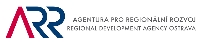 Objednávka vydaná č.OV-20/2017Stranač.1Agentura pro regionální rozvoj, a.s.Na Jízdárně 7/1245702 00OstravaČeská republikaIČ:DIČ:47673168CZ47673168Dodavatel:Zákaznické číslo:F00010MAFRA, a.s.Karla Engliše 519/11150 00Praha 5Česká republikaIČ:45313351DIČ:Termín dodání:1.5.2017Odběratel je registrován pod spisovou značkou oddíl B, vložka 609 ze dne 13.05.1993 u Krajského soudu v Ostravě.CZ45313351Odběratel:Na bankovní účetZpůsob úhradyDatum vystavení dokladu:21.4.2017Předmět zdanitelného plněníMnožství / j.Cena za jedn. v CZK bez DPHCena celkem bez DPHSazbaDPHČástka DPHCena celkem s DPHObjednáváme u Vás inzerci následujícího rozsahu: Inovační firma Moravskoslezského kraje 31 500,0021%6 615,0038 115,00  Banner Wide Square – 480 x 300, květen – 1 týden/začátek května   Banner Wide Square, červen – 1 týden/začátek června   P.R. článek na iDNES – 5. pozice ve zpravodajství v MS kraji na týden/červenecChytrá soutěž 22 500,0021%4 725,0027 225,00  Banner Wide Square, frekvence: od 15.- 21.5., od 12.-18.6., od 17.-23.7.2017  P.R. článek na iDNes – 5. pozice ve zpravodajství MS kraji – konec srpna.Odpovědná osobaŠvancerová Pavla Ing.731 505 949svancerova@arr.czČástky v CZKBez DPHDPHCelkem11 340,0054 000,0065 340,0021 %základní sazba65 340,00CelkemZaokrouhleníČástka k úhradě65 340,0011 340,0054 000,00Vystavil(a): Věra BullováSchválil: Ing. Chovanioková PetraZákladem pro výpočet daně je částka "Bez DPH".0,00Telefon:Mobilní telefon:Fax:E-mail:WWW:arr.czarr@arr.cz+420 595 691 204+420 595 691 211Vystaveno v systému ABRAGen